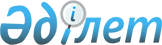 "Азаматтық қызметші болып табылатын және ауылдық жерде жұмыс істейтін әлеуметтік қамсыздандыру, білім беру және мәдениет саласындағы мамандар лауазымдарының тізбесін айқындау туралы" Жақсы ауданы әкімдігінің 2015 жылғы 24 қарашадағы № а-11/305 қаулысының күші жойылды деп тану туралыАқмола облысы Жақсы ауданы әкімдігінің 2016 жылғы 14 қаңтардағы № а-0/03 қаулысы      "Нормативтік құқықтық актілер туралы" 1998 жылғы 24 наурыздағы, "Қазақстан Республикасындағы жергілікті мемлекеттік басқару және өзін-өзі басқару туралы" Қазақстан Республикасының 2001 жылғы 23 қаңтардағы Заңдарына сәйкес, Жақсы ауданының әкімдігі ҚАУЛЫ ЕТЕДІ:

      1. "Азаматтық қызметші болып табылатын және ауылдық жерде жұмыс істейтін әлеуметтік қамсыздандыру, білім беру және мәдениет саласындағы мамандар лауазымдарының тізбесін айқындау туралы" Жақсы ауданы әкімдігінің 2015 жылғы 24 қарашадағы № а-11/305 (нормативтік құқықтық актілерді мемлекеттік тіркеу тізілімінде № 5134 тіркелген, 2015 жылдың 28 желтоқсанында "Жақсы жаршысы" газетінде жарияланған) қаулысының күші 2015 жылдың 1 қаңтарынан бастап жойылды деп танылсын.

      2. Осы қаулының орындалуын бақылау Жақсы ауданы әкімінің орынбасары Л.Ш. Сейдахметоваға жүктелсін. 

      3. Осы қаулы қол қойылған күнінен бастап қолданысқа енгізіледі.


					© 2012. Қазақстан Республикасы Әділет министрлігінің «Қазақстан Республикасының Заңнама және құқықтық ақпарат институты» ШЖҚ РМК
				
      Аудан әкімі

Қ.Сүйіндіков
